Name: Room:	    Date: Internet Research AssignmentWhat are the different parts of a human eyeball? The picture below shows an eyeball and the different parts it contains. Fill in the label naming the different parts of a human eyeball. Click on the hyperlink below to find a website that will help you identify the different parts. Once you have filled in the lables, save your file as: <lastname_eyeball>. For example mine would be <nye,eyeball>. Remember to put your name, room and date in at the top. Click on this link to find the parts of an eye and fill them in the pink boxes.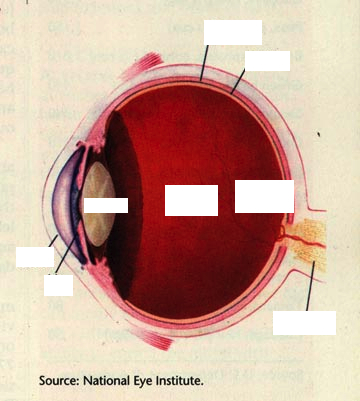 